Veterans of Foreign Wars Auxiliary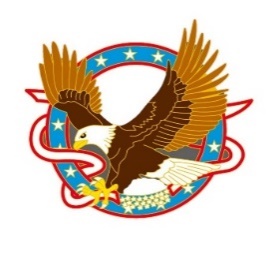 Department of Arizona2023-2024Legislative Project ReportProjects must be completed no later than March 31, 2024 and the reports are due to the Department Chairman by April 15, 2024For Department judging describe a Legislative Project that the Auxiliary has completed.  Limit description to space on this page in no smaller than 12 font.You may include an attachment and up to 3 pictures.Auxiliary may submit more than one projectNATIONAL CITATIONS ARE ALSO AVAILABLE FOR THE FOLLOWING:□	Citation to every Auxiliary that hosts an activity and/or event that educates their community on veteran Legislative issues	(For complete criteria see the National 	Program Book at vfwauxaz.org under resources on page 39)